Hybrid Course Checklist  Required course elements: Embodied Faith/Mission (Faith integration, Christian practices, vocation/calling etc…)Each week should contain:Three graded submissions during the week with different due dates (discussions, assignments, quizzes, one can be attendance in a Zoom or F2F session, anything that is graded)Of the three, a minimum of two must include student-to-student interaction (Zoom or F2F session counts as one, a discussion, group assignment, collaborations, shared digital boards, social media updates, etc.)Online Synchronous or F2F sessions need agendas communicating how content is tied to the online portion of the course. Clear explicit instructions in online graded content this includes: homework, discussion boards, assignments, group work etcThese should all have grading rubrics or checklists.ID team can help develop rubrics or checklists and we currently have general rubrics available for useWeekly OverviewsQuick overview (text or video) letting students know what the week includes.  A bit like standing in front of the room and saying “this week we will…”Weekly learning outcomes aligned to course learning outcomesRequired Reading and resourcesRecommended Resources (optional)Estimated time it will take to complete work for the weekExample: Participating in this week's activities and completing the assignments will take approximately 18 hours. Syllabus must contain the following: Course DescriptionCourse Learning OutcomesInstructor Contact InformationRequired Textbooks/ suppliesGrading policy including grading scale and either points or weighted gradesExpectations for late or incomplete work PLNU policies as provided in syllabus templateAll courses must be ADA compliantSelf-describing linksUse bullet and number list features within Canvas Rich Text EditorTable must have labelsAll non-decorative  images must have alternative text	If an image is providing content (e.g. tables), a caption or transcript is requiredVideo and audio must have transcription or closed captionDo not use underlining in the online environment to bring attention to text as it indicates a live link. Do not use color to identify content information. Scanned documents are not ADA or often copyright compliantOnline Course Checklist  Required course elements:How to get started on the home or landing pageAsk Your Instructor forumWill be included in the template assigned to your departmentCourse Orientation providing students with navigation instructions and important course information.Meet Your Instructor pageWill be included in the template assigned to your departmentIntroduction or Ice Breaker Discussion or InteractionEmbodied Faith/Mission (Faith integration, Christian practices, vocation/calling etc…)Each week must contain:Three graded submissions during the week with different due dates (discussions, assignments, quizzes, anything that is graded)Of the three, a minimum of two must include student-to-student interaction (discussions, group assignments, collaborations, shared digital boards, social media updates, etc.)Clear explicit instructions in online graded content this includes: homework, discussion boards, assignments, group work etcThese should all have grading rubrics or checklists.ID team can help develop rubrics or checklists and we currently have general rubrics available for useWeekly OverviewsQuick overview (text or video) letting students know what the week includes.  A bit like standing in front of the room and saying “this week we will…”Weekly learning outcomes aligned to course learning outcomesRequired Reading and resourcesRecommended Resources (optional)Estimated time it will take to complete work for the weekExample: Participating in this week's activities and completing the assignments will take approximately 18 hours.Syllabus must contain the following: Course DescriptionCourse Learning OutcomesInstructor Contact InformationRequired Textbooks/ suppliesGrading policy including grading scale and either points or weighted gradesExpectations for late or incomplete work PLNU policies as provided in syllabus templateAll courses must be ADA compliantSelf-describing linksUse bullet and number list features within Canvas Rich Text EditorTable must have labelsAll non-decorative  images must have alternative text	If an image is providing content (e.g. tables), a caption or transcript is requiredVideo and audio must have transcription or closed captionDo not use underlining in the online environment to bring attention to text as it indicates a live link. Do not use color to identify content information. Scanned documents are not ADA or often copyright compliantExamples: Weekly Overview page…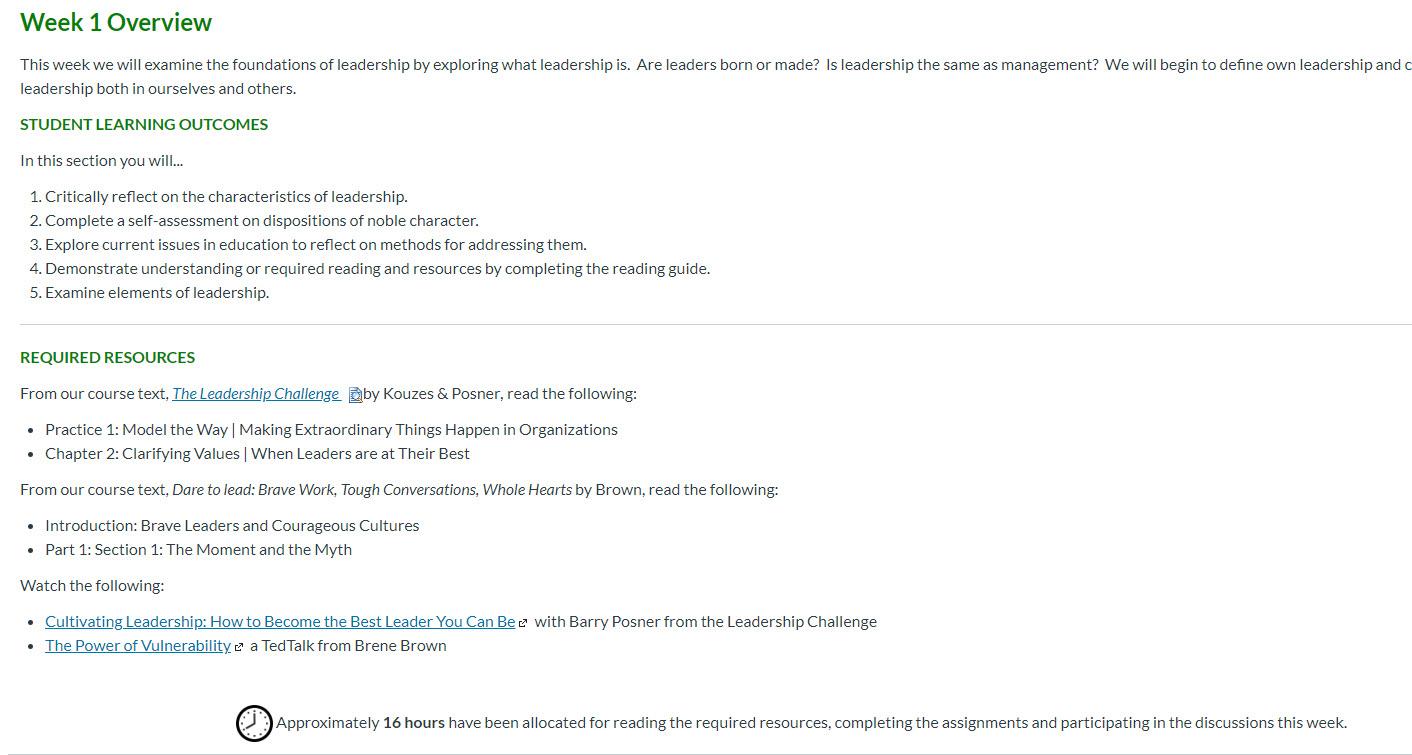 Meet Your Instructor…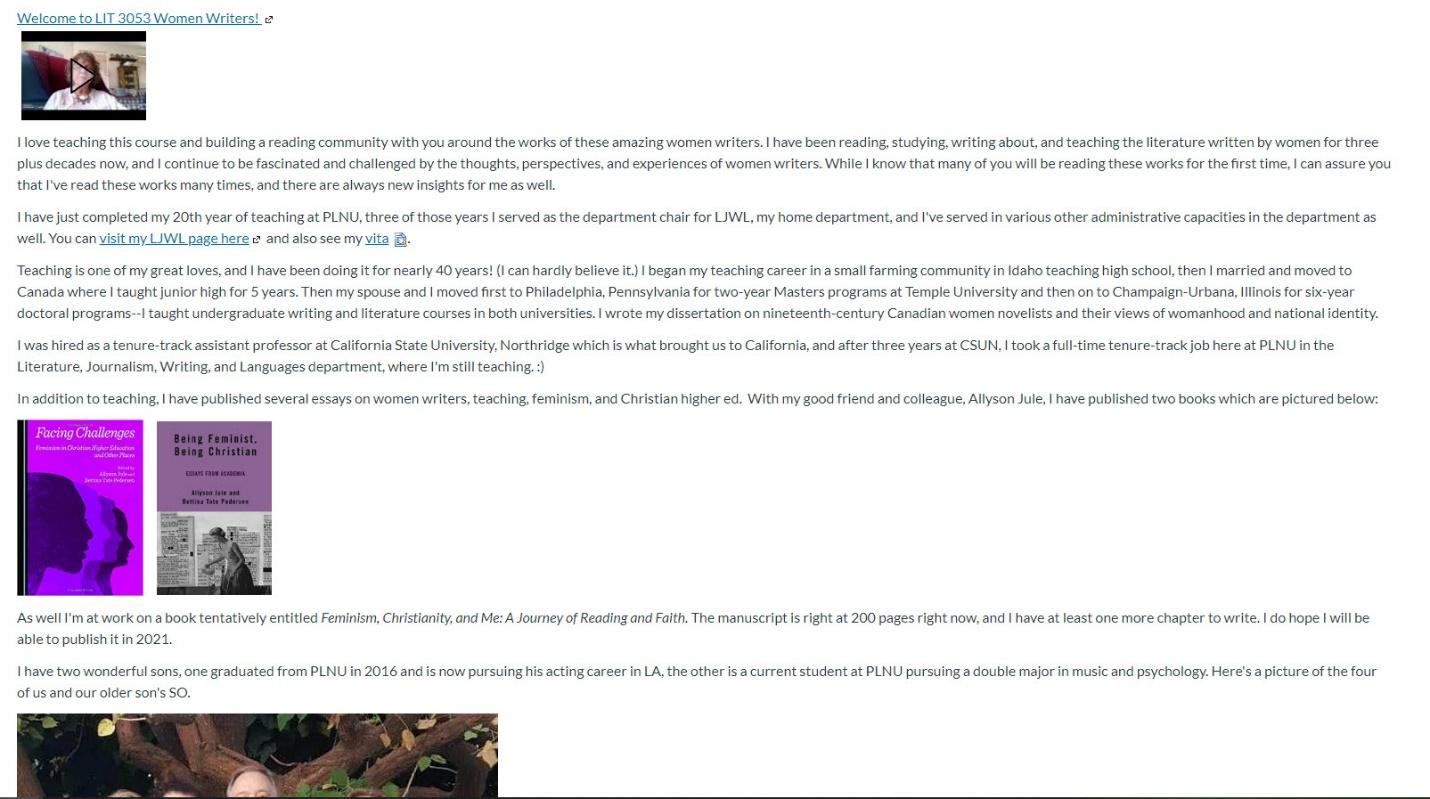 Course Orientation…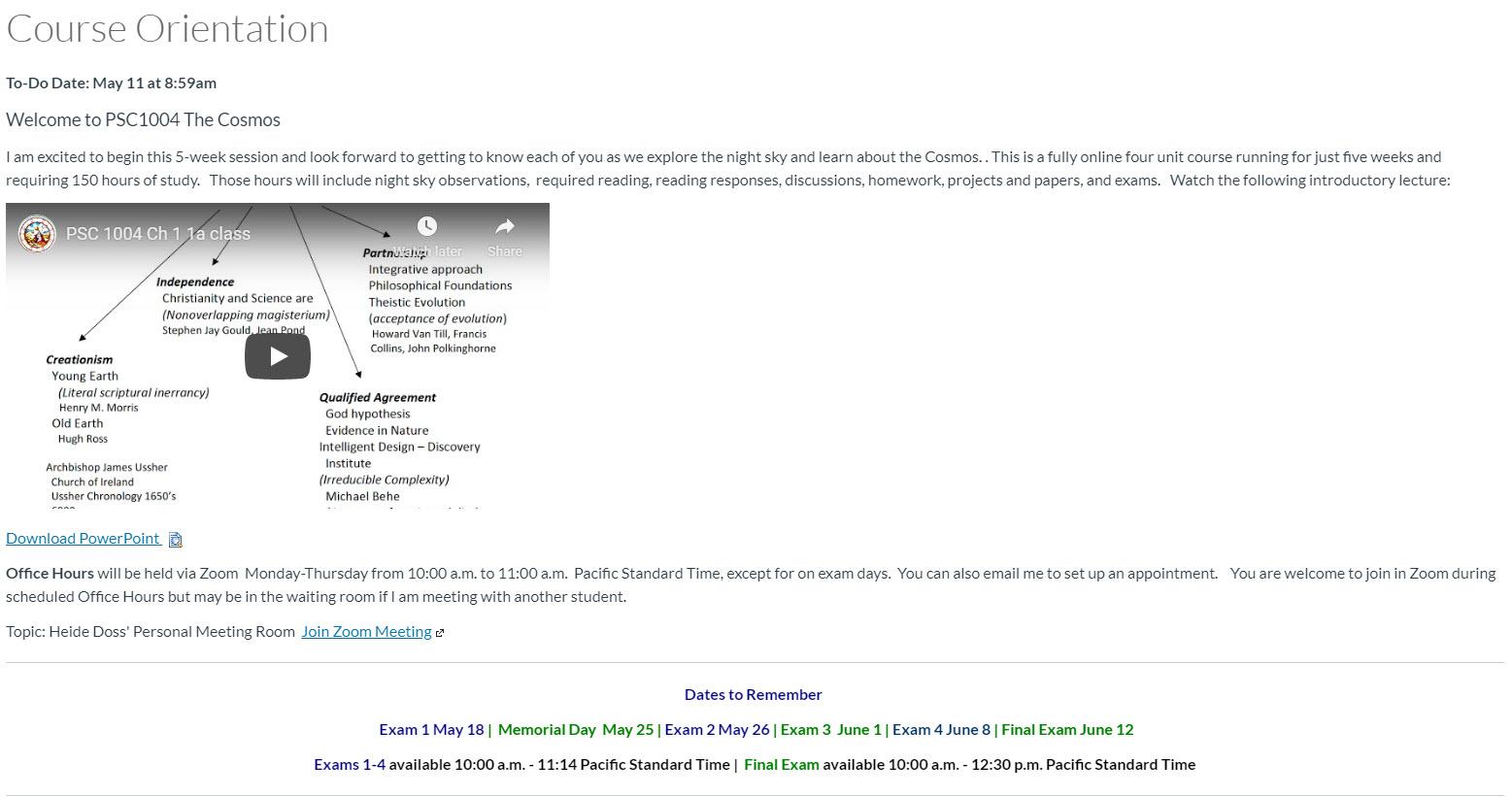 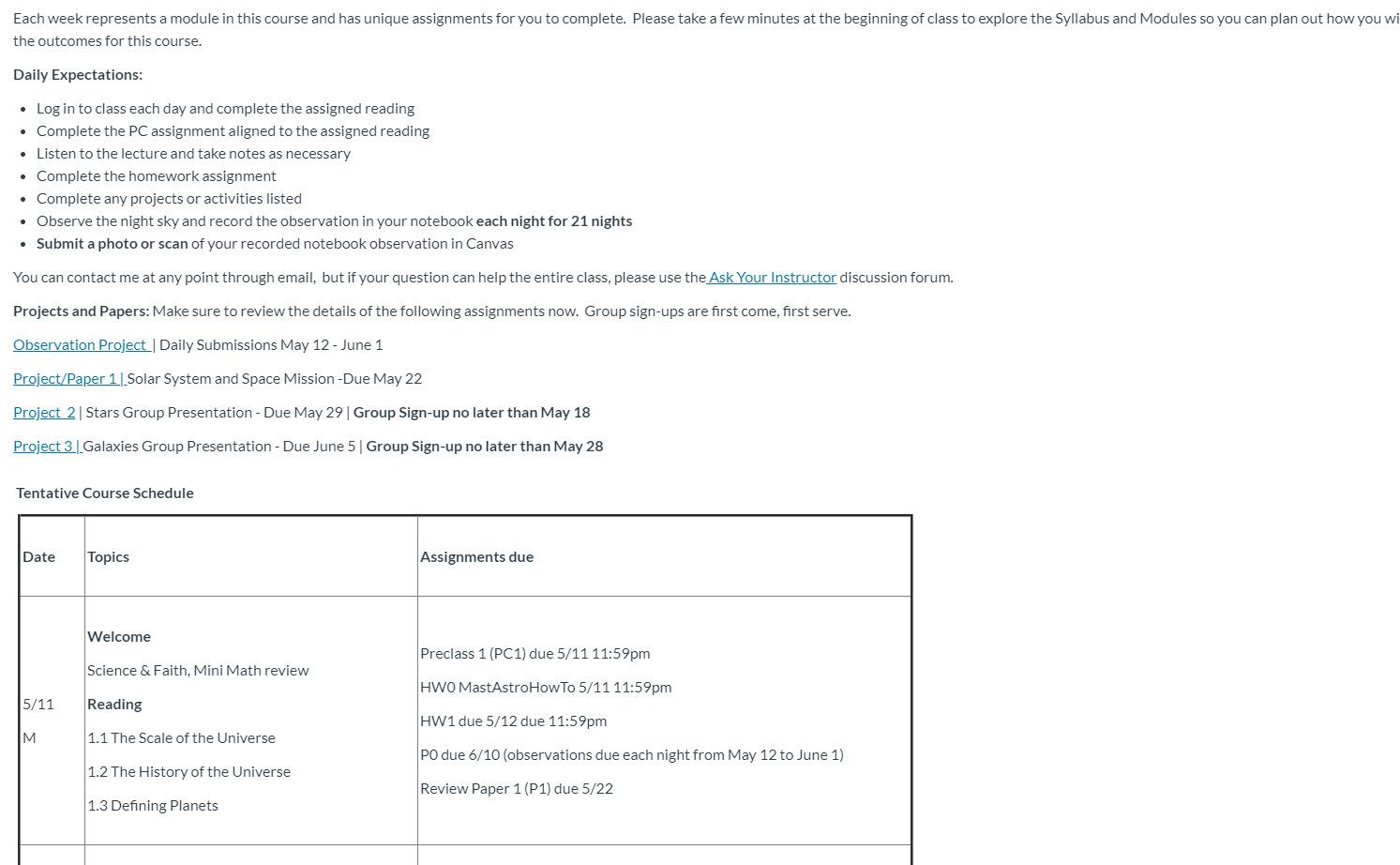 Introduction discussion…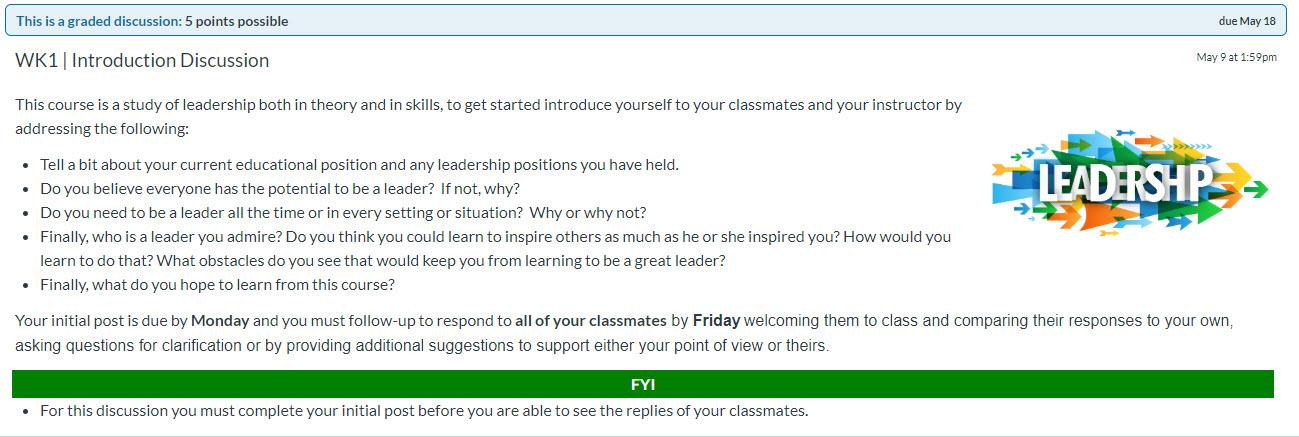 Faith integration…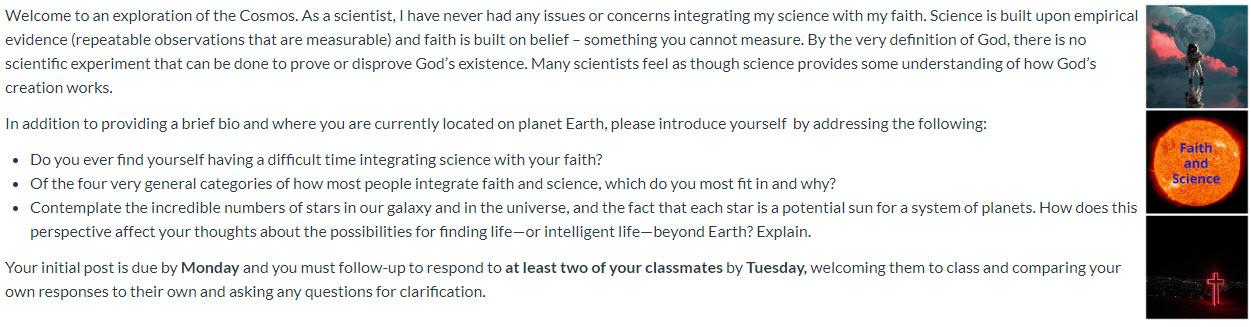 Syllabus Weighted Grades ….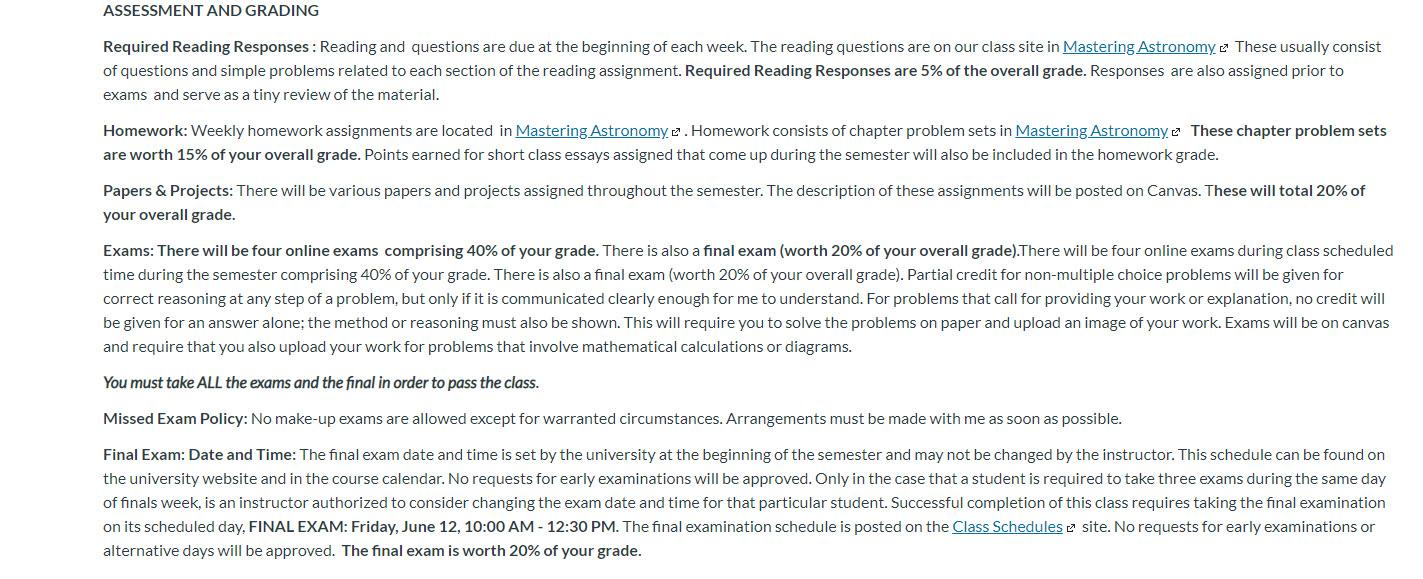 Syllabus Points….ASSESSMENT AND GRADING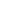 Students are expected to attend all class sessions, participate in class activities, complete exams as scheduled, and turn in assignments on time, or risk the loss of points. Approximate points available are as follows:Grading: The following represents the general grading policy for this class:Peregrine Course Leveling Module50Weekly post and responses to fellow student280CESIM Global Challenge Simulation320Interview Paper100Final Case50Midterm/Final Exam200Survey and EvaluationTotal Points Available1,00093.0-100.0%A73.0-76.9%C90.0-92.9%A-70.0-72.9%C-87.0-89.9%B+67.0-69.9%D+83.0-86.9%B63.0-66.9%D80.0-82.9%B-60.0-62.9%D-77.0-79.9%C+0-59.9%F